ИЗВЕШТАЈДИРЕКТОРА ШКОЛЕЗА ПОСЛОВНУ 2018. ГОДИНУС  А  Д  Р  Ж  А  Ј УВОДПочетком 2018. године, по одласка у пензију претходног директора, на место в.д. директора по решењу министра просвете Младена Шарчевића постављена је наставница информатике Бранкица Макуљевић. У периоду од 9.1.2018. године до 15.7.2018. године имала је статус в.д.директора, да би по решењу министра просвете од 16.7.2018. године званично добила статус директор школе. У пословној 2018. години Бранкица Макуљевић је водила бригу о школи са опредељеним средствима из буџета које је испланирао претходни директор, и реализовала све активности предвиђене  Годишњим планом рада за 2017/18. годину, који је такође сачинио претходни директор.Поред наведених активности које су биле предвиђене у школи су се реализовале и друге активности, које су обогатиле рад школе у наведеном периоду. У пословној 2018. години директор се бавио следећим пословима:               а) организационо-материјални у оквиру којих се бавио организацијом активности у вези обављања свих послова у школи, организациони послови на почетку школске године, планирање набавке за инвестиционо и текуће одржавање, учешће у изради финансијског и пословног плана, организација у попису имовине и израда завршног рачуна и др.	б) аналитички рад:  праћење реализације програма рада школе и школских програма, анализа успеха ученика на седницама Наставничког већа, анализа и вредновање резултата рада на крају школске године и завршном испиту, израда разних извештаја и друго.	в) рад у стручним и другим органима: припремање седница стручних органа и присуство на њима, учешће у раду Школског одбора и Савету родитеља, вођење потребне педагошке документације, рад на спровођењу одлука и закључака стручних и других органа, рад на стварању радне атморсфере, међусобног поштовања, разумевања и помагања	г) рад на педагошкој документацији. Рад на изради инструмената за праћење рада и резултата, стални увид у планирање и припремање наставе, контрола вођења педагошке документације и друго.	д) сарадња са институцијама и организацијама у реализацији развојног плана	ђ) рад са ученицима и родитељима, кроз присуство родитељским састанцима, појединачним састанцима, присутво одељенским састанцима	е) педагошко-инструктивни рад кроз учешће у раду стручних већа где је на Наставничким већима увек као једна тачка предвићена као инструктивно-педагошки рад (оцењивање ученика, однос ученик-наставник, ауторитет наставника, вредновање и самовредновање, појединачни инструктивно-педагошки разговори у вези планирања, организације часа, коришћење метода и сл., упућивање на стручну литературу итд.	ж) посета часовимаПрема члану 68. Статута школе, , надлежност директора је:Директор руководи радом Школе.Директор:1) заступа и представља Школу;2) даје овлашћење лицу које ће га замењивати у случају његове привремене одсутности или спречености да обавља дужност;3) даје пуномоћје за заступање Школе;4) планира и организује остваривање програма образовања и васпитања и свих активности Школе; 5) одговоран је за обезбеђивање квалитета, самовредновање, стварање услова за спровођење спољашњег вредновања, остваривање стандарда постигнућа и унапређивање квалитета образовно-васпитног рада; 6) одговоран је за остваривање Развојног плана Школе; 7) одлучује о коришћењу средстава утврђених финансијским планом и одговара за одобравање и наменско коришћење тих средстава, у складу са законом; 8) сарађује са органима јединице локалне самоуправе, организацијама и удружењима; 9) пружа подршку у стварању амбијента за остваривање предузетничког образовања и предузетничких активности ученика; 10) организује и врши инструктивно-педагошки увид и прати квалитет образовно-васпитног рада и педагошке праксе и предузима мере за унапређивање и усавршавање рада наставника, васпитача и стручних сарадника; 11) планира и прати стручно усавршавање запослених и спроводи поступак за стицање звања наставника, васпитача и стручних сарадника; 12) одговоран је за регуларност спровођења свих испита у Школи, у складу са прописима; 13) предузима мере у случајевима повреда забрана из чл. 110–113. Закона о основама система образовања и васпитања; 14) предузима мере ради извршавања налога просветног инспектора и предлога просветног саветника, као и других инспекцијских органа; 15) одговоран је за благовремен и тачан унос и одржавање ажурности базе података о установи у оквиру јединственог информационог система просвете; 16) обавезан је да благовремено информише запослене, ученике и родитеље, стручне органе и Школски одбор о свим питањима од интереса за рад Школе у целини; 17) сазива и руководи седницама Наставничког већа, без права одлучивања; 18) образује стручна тела и тимове, усмерава и усклађује рад стручних органа у Школи; 19) сарађује са родитељима и Саветом родитеља; 20) подноси извештај Школском одбору, најмање два пута годишње, о свом раду и раду Школе; 21) одлучује о правима, обавезама и одговорностима ученика и запослених, у складу са законом; 22) доноси општи акт о организацији и систематизацији послова, у складу са законом; 23) обезбеђује услове за остваривање права, обавеза и одговорности ученика и запослених, у складу са овим и другим законом; 24) сарађује са ученицима и Ученичким парламентом; 25) одлучује по жалби на решење конкурсне комисије за избор кандидата за пријем у радни однос; 26) обавља и друге послове у складу са законом и Статутом. МАТЕРИЈАЛНО-ТЕХНИЧКИ УСЛОВИ РАДА ШКОЛЕОсновна школа „Вук Караџић“са седиштем у Мајиловцу коју похађају ученици од I до  VIIIразреда обухвата подручна одељења у Сиракову, Курјачу и Ђуракову у којима се изводи настава од I до  IV разреда а ученици из ових насеља наставу од V до VIII разреда похађају у Мајиловцу. Прошле школске године школа  је улагала  максималне напоре уз помоћ Министарства просвете, Општине Велико Градиште, Месних заједница,родитеља и спонзора како би побољшала услове рада и постигла висок степен  образовно-васпитног рада. Финансијска средства којима је школа расплагала, а која финансира локална смоуправа  нису била усклађена са потребама школе тако да се школа уклапала у одобрен финансијски план. Школа је у складу са својим могућностима, а на основу опредељених средстава из Буџета и разумевање друштвене заједнице уз додатне напоре успела да  осавремени наставу у свим наставним областима како  предметне наставе, тако и у разредној настави применом савремене образовне технологије. 	Основна школа „Вук Караџић“ у Мајиловцу, као централна школа образовно-васпитни рад изводи у згради која је у функцији од школске 1987/88. године, површине од око 2500 м2 а у склопу исте је и фискултурна сала са свлачионицама и мокрим чвором и пратећим просторијама, кухиња са трпезаријом и школска библиотека са око 11.000 књига, као и просторија за складиштење угља, котларница са два котла на чврсто гориво. Настава се изводи у  4 кабинета, 5 специјализованих учионица, 1 радионици и 3 учионице. У школи су формирани и нови кабинети за српски језик и биологију, у којима  су постављене две интерактивне табле, тако да у централној школи сада има 6 интерактивних табли, и по једна табла у подручним одељењима. Тако да  школа поседује 9 интерактивних табли, од чега су 2 обезбеђене у пословној 2018. години.          Поред фискултурне сале, школа за физичко васпитање и спортске активности користи месни полигон за мале спортове, као и месно фудбалско игралиште, које је у непосредној близини школе. Део игралишта које припада школи је уређено и обезбеђено, како би ученици у њему безбедно боравили за време наставе физичког васпитања.	Централну школу у Мајиловцу, похађају ученици од I до VIII разреда,а у  насељима Сираково, Курјаче и Ђураково, наставу похађају ученици од I до IV разреда.  Услови у којима је извођен рад задовољавају садашње потребе, с обзиром на број ученика и организацију образовно-васпитног рада.  У школској 2017/18.години образовно-васпитни рад се изводио у централној школи у Мајиловцу са 4 одељења од V до VIII разреда и 1 одељењем млађих разреда (три разреда), у подручном насељу  Сираково са 2 комбинована одељења млађих разреда, у подручном насељу Курјаче са 2 комбинована одељења млађих разреда и у  подручном насељу Ђураково са 1 одељењем млађих разреда (три разреда). У насељима Мајиловцу, Сиракову и Курјачу су новији објекти, а у Ђуракову је реновиран и адаптиран стари објекат. Поменути објекти се сваке године обнављају и максимално одржавају.Школско двориште у Мајиловцу, Сиракову и Курјачу је очишћено и стављено у употребу. Стари прозори и грађевински материјал је одвежен на отпад, тако да су ученици добили додатни простор за дружење и одмор. У дворишту централне школе постављене су дрвене клупе и засађене су тује.У подручном одељењу у Сиракову и Курјачу, у сарадњи са родитељима је уређено дотрајало   дечје игралиште са тобоганима,клацкалицама и љуљашкама. Санирана је бетонска стаза и део фасаде школске зграде у Сиракову, где је кишница улазила у котларницу. У подручном насељу Курјаче бетонирана је стаза, једним делом од средстава из школе,а део су помогли родитељи . Школа је остварила коректну сарадњу са родитељима, који су учествовали у раду.У подручном насељу Курјаче постављена је нова, жичана ограда око терена за мале спортове, и започето је реновирање ученичког тоалета. У централној школи постављена је расвета испред школе.У подручном насељу Ђураково купљена је нова пумпа за воду, као и косачица за кошење траве.У централној школи у Мајиловцу извршено је инвестиционо и текуће одржавање опреме и средстава,  кречење просторија, замена вентила на чесмама, а у свлачионицама за физичко васпитање је одржаван  део на коме се налазе чесме за топлу и хладну воду. Школа посебо улаже напоре да обезбеди финансијска средства за улагање у основна средства. Евидентно је да се  последњих  година доста уложе у објекте и набавку опреме за потребе образовања. Школа је опремљена новим, савременим наставним средствима и училима који омогућавају квалитетно образовање наших ученика. 	У 2018. години, школа је учествовала у пројекту „2000 Дигиталних учионица“ , уз посебно ангажовање наставника српског језика Оливере Матић и  добила је лаптоп, пројектор, универзална колица за пројектор и пратећу опрему, у вредности од 104.439,00 дината. Ова наставна средства употребљена су  за извођење најсавременије   наставе у  учионици српског језика. Такође, за исту учионицу школа је  од донатора обезбедила  интерактивну таблу вредности 99.775 дин, и у учионицу је уведен  интернет. Настава српског језика у школи изводи се путем е-учионице за ученике 5. разреда. Вредност опреме у кабинету српског језика је 204.214,00 динара.            Средствима из буџета школа је кабинет биологије опремила интерактивном таблом, лаптопом, пројектором и носачем за пројектор, тако да се настава биологије у школи изводи  најсавременијим методама, путем е-учионице за ученике 5. разреда. Вредност опреме у кабинету биологије је   173.623,20 дин.           Средствима из буџета обезбеђен је носач за пројектор у кабинету енглеског језика. На овај начин обезбеђена је већа безбедност ученика и опреме, пошто су сви каблови  у учионици изван домашаја ученика и наставника. Вредност носача је 19.471 дин.           Циљ је да се ученицима обезбеде  дигиталне технологије у процесу наставе.  Ученици се уз дигиталне образовне материјале више интересују за материју и лакше их је ангажовати на часу                  Средствима које су обезбедили мештани села Мајиловац и Курјаче школа је добила телевизор који се налази у школском холу, и користи се за пројектовање важних догађаја и обавештења. Вредност ТВ је 49.512,00 дин.            Укупна вредност наставних средстава и опреме  којима се обезбеђује квалитетнија и модернија настава је 446.820,00 динара. Ова наставна средства користе се у свакодневном раду са ученицима, и у потпуности оправдавају финансијска средства која су уложена у њих.           Такође је, у  циљу безбедности ученика у насељу Сираково постављена је нова капија, поклон МЗ Сираково, вредности око  20.000, 00 динара.Обновљена је и опрема за управу школе.  Постављени  су нови рачунари  у библиотеци, код педагога школе,у књиговотству, секретара,директора, зборници , као и нови штампачи за канцеларије секретара, зборницу и  књиговотство. На  овај начин су  обезбеђени бољи, квалитетнији и савременији услови за рад. Ова опрема је узета из магацина школе.					Такође, школа је ажурирала постојећи сајт, преко кога остварује своју промоцију и комуникацију, давањем потребних информација о свом раду,резултатима и активностима. На сајту су објављене све активности ученика и наставника.Отворена је страница школе на друштвеној мрежи, преко које су родитељи и други заинтересовани  у могућности да прате рад школе.Према исказаним потребама запослених у школи снабдебају се потребним  наставним и другим средствима, која су неопходна за рад.Школа располаже довољним бројем учионица како у седишту школе тако и у издвојеним одељењима. Општа оцена стања објеката и просторија у којима се изводи образовно-васпитни рад је да су у свим насељима у добром и одговарајућем стању, а  чине се напори да се ти услови још више побољшају.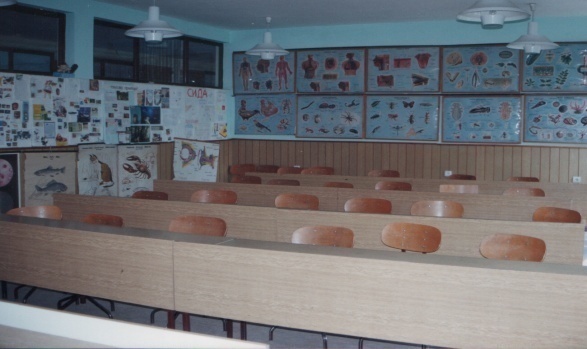 2.КАДРОВСКИ УСЛОВИУ школској 2017/2018. години школа је кадровски била добро заступљена за реализацију плана рада школе и реализацију школског програма , како у разредној, тако и у предметној настави.           У млађим разредима је настава била стручно заступљенау потпуности, где је и настава енглеског језика била стручно заступљена.             У предметној настави је нестручно било заступљена једино настава математике89% .Остале наставне области су биле у потпуности стручно  заступљене.Шеф рачуноводства  и секретар школе раде са 50% радног времена.Такође, у школи ради педагог са 50% радног времена, а место библиотекара није попуњено, већ је задужен наставник српског језика са одређеним фондом часова.Тако је у школској 2017/2018. години било следеће стање:НАСТАВНО ОСОБЉЕ И СТРУЧНИ САРАДНИКАДМИНИСТРАТИВНО-ФИНАНСИЈКО ОСОБЉЕТЕХНИЧКО И ПОМОЋНО ОСОБЉЕНаставно особље је било одговорно и савесно у извршавању својих обавеза, тако да није било дисциплинских поступака, нити опомена или упозорења.У школској 2018/2019. години школа је имала следећу кадровску структуру, за реализацију наставе према Годишњем плану рада. Стручна заступљеност запослених је на високом нивоу, али има области где није то било у могућности. У питању је настава математике.а) Квалификациона структура3.БРОЈНО СТАЊЕ УЧЕНИКАУ школској 2017/2018. години Основна школа „Вук Караџић“ у Мајиловцу организовала је рад у четири насеља. У  Мајиловцу као централној школи од I до VIII разреда, а у Сиракову, Курјачу и Ђуракову од  I –IV.	Сви ученици који не станују у Мајиловцу,старији разреди(V – VIII) предметну наставу похађају у Мајиловцу, користећи превоз аутобусом, а трошкове превоза финансира  локална самоуправа.	 У школској 2017/2018. години у школи се образовно-васпитни рад организовао у 10 одељења са око 121 ученик.Млађе разреде (I – IV)  у сва четири насеља похађало је 46 ученика.МЛАЂИ РАЗРЕДИ - РАЗРЕДНА НАСТАВАСтарије разреде (V – VIII) похађало је 57 ученика, односно 1 одељењeV разреда, 1одељењеVI, 1 одељењeVIIи 1 одељењеVIII разреда (V-1,VI-1, VII-1, VIII-1).СТАРИЈИ РАЗРЕДИ - ПРЕДМЕТНА НАСТАВАБројно стање ученика путникаНакнаду за путне трошкове у потпуности плаћа Општина .	У школској 2018/2019. години у школи ће се образовнo-васпитни рад организовати у 11 одељења са око 116 ученика.Разредну наставу (I– IV) похађа 60 ученика у 7 одељења.У првом полугодишту школске 2018/19.године наставу  је похађало 116 ученика, од тога дечака 51 и девојчица 65.Табеларни приказ ученика који путују:3.1 РЕАЛИЗАЦИЈА СВИХ ОБЛИКА ОБРАЗОВНО-ВАСПИТНОГ РАДА	Годишњи план рада школе за школску 2017/2018.годину  је у потпуности реализован према календару и фонду часова, те су све активности предвиђене планом рада школе успешно реализоване. Такође, у потпуности су реализоване и све активности предвиђене  Годишњим планом рада школске 2018/19. године, за период од септембра до децембра. Може се рећи да је протекла школска година успешно завршена са скоро 100% реализованости свих облика образовно - васпитног рада (обавезна настава, изборна настава, додатна и допунска настава, слободне активности и секције, угледна предавања, припремна настава). Такође, наставници предметне наставе су одржали по један час  ученицима четвртог разреда, према утврђеном плану, а у циљу упознавања и што боље припреме ученика за наставни предмет у петом разреду.	Припремна настава за полагање завршног испита је успешно реализована а то показују добри резултати на полагању истог и упис ученика у средњу школу у првом кругу. У прилог томе доказује и чињеница да је наша школа задржала  високо место на ранг-листи о успеху школа Браничевског округа на завршном испиту школске 2017/2018.године.4. РЕЗУЛТАТИ УЧЕНИКА4.1. РЕЗУЛТАТИ УЧЕНИКА У РЕДОВНОЈ НАСТАВИ	           У складу са изменама у начину оцењивања ученика првог разреда, уместо бројчаног описно, сви ученици су описно оцењени у складу са Правилником о оцењивању. Ученици су у складу са својим интелектуалним могућностима истепеномсавладаностипроограма оцењени одговарајућим описним оценама које указују на ниво њиховог постигнућа и где (у којим областима) је потребно повећано ангажовање како би постигнућа била боља.У приложеној табели приказан је успех ученика на крају школске године од II-VIII разреда.На основу табеларног приказа успеха ученика може се закључити да су сви ученици млађих разреда завршили разред са позитивним успехом, није било ученика за поправне и разредне испите. 	На крају другог полугодишта код ученика старијих разреда такође је успех био позитиван, није било ученика за поправне и разредне испите	У 8. разреду 4 ученика су били носиоци Вукове дипломе и 1 ученик Ђак генерације (Андрија Мишић).Извештај о успеху ученика на крају школске 2017-18.годинеОцењено укупно 121ученик, од тога 18 описно а 103 бројчано.                          63( 43 )         23                    17         -      --	У првом циклусу образовања није било ученика који су похађали наставу по прилагођеном или измењеном наставном плану и програму, а у другом циклусу један ученик осмог разреда је похађао наставу по ИОП-2 из појединих наставних предмета и такође полагао завршн испит по прилагођеном и измењеном плану и програму. Нико није полагао разредни или поправни испит.- 	Од укупног броја ученика од II-IV разреда (46 ученика) 73,91% је разред завршило са одличним успехом, 17,39 % са врло добрим успехом, 8,7 % са добрим успехом.  Од укупног броја ученика од V-VIII разреда (57 ученика) 50,88% ученика има одличан успех 26,32 % врло добар22,81 % добар,.Просечна оцена успеха ученика у 2.разреду је 4,47; у 3.разреду је 4,57; у 4.разреду је 4,59. Просечна оцена успеха ученика на крају другог полугодишта збирно од 2-4.разреда је 4,54. Просек успеха ученика 5. разреда је 4,25; 6. разреда је 4,19; за 7. разред просечна оцена успеха је 4,18, док је за 8.разред просечна оцена успеха ученика 4,16.Просечан успех ученика на крају другог полугодишта збирно од 5-8.разреда је  4,20 а од 2-8.разреда је 4,37.Сви ученици који су завршили разред са одличним успехом добили су похвалницу, први разред диплому, а сви који су завршили са одличним успехом и свим петицама добили су књигу. Такође, важно је истаћи да су и ученици са Вуковим дипломама као и Ђак генерације ,исто тако и сви они ученици који су остварили истакнуте резултате на окружним такмичењима остварили право да добију награду, књигу.Ученици 8. разреда полагали су ове школске године завршни испит на тесту из српског језика, математике и комбиновани тест.Испит је био обавезан за све ученике осмог разреда, тако да су полагању истог приступили сви ученици (14) и сви су имали позитиван резултат. Од укупно 14 ученика VIII разреда свих14 ученика су попунили листе жеља у првом уписном кругу. 4.2. АКТИВНОСТИ У ШКОЛИСМОТРЕ, ТАКМИЧЕЊИМА, РАДИОНИЦЕ, БРОЈНЕ МАНИФЕСТАЦИЈЕ И ИЗЛЕТИ УЧЕНИКАСТРУЧНО УСАВРШАВАЊЕ ЗАПОСЛЕНИХУченици наше школе су и током пословне 2018. године били актери бројних дешавања, како у самој школи, тако и шире. Током године организован је читав низ активности као што суПријем првака,  Дечја недеља, Дан школе, Сусрети школа, посета Сајму књига,  Креативна радионица (млађи разреди), Игре без граница (млађи разреди), Светосавска академија, Ускршња изложба радова, Читалачка олимпијада (млађи разреди),  Свечана академија (испраћај ученика 8.разреда) и посете позоришту.-Светосавска академијаУ Основној школи ,,Вук Караџић “ у Мајиловцу и ове године традиционално је, пригодном приредбом и сечењем славског колача уз присуство свештеника, обележена школска слава Свети Сава, 28.1.2018. године. Од ове године колач је преузела школа заједно са свим ученицима. - Светосавски квизУ јануару је одржан „Светосавски квиз“ у Народној библиотеци „Вук Караџић“ у Великом Градишту, за ученике 3. разреда. Учесници су били и ученици наше школе и на том квизу су освојили 1. место-Креативна радионица „Обојимо нашу школу“ Одржана је Креативна радионица „Обојимо нашу школу“ 16.32018.године, у холу централне школе, као и у свим подручним одљењима, заједно са ученицима, учитељима и родитељима.„Ђаци – креативци пожелели су да улепшају дворе своје школе!Да зидове простране оживе и и прославе! А славу ће стећи кад нам гости дођу, када важним ходом ходником прођу!“Пред посету екипе РТС-а, поводом хуманитарне акције „Књига солидарности“  у организацији екипе Радио Београда, ученици наше школе кроз креативну радионицу уредили су хол школе.У тој радионици забавили су се, поред ђака, и њихове маме и учитељице. Радионица је организована у централној школи у Мајиловцу, и подручним одељењима у Сиракову, Курјачу и Ђуракову.-Књига солидарностиПоводом „Књиге солидарности“ 28.3.2018.године редакција Радио Београда је донирала 1000 књига нашој школи и тако је наша библиотека постала богатија и разноврснија ризница знања за наше  ученике.Радио Београд је у овој години организовао хуманитарну акцију „Књига солидарности“ у којој се прикупљене књиге донирају  библиотекама и школама Србије, ради увећања библиотечког фонда. Доказ да постоје срдачни људи који брину и о ђацима у сеоским срединама, о њиховом образовању и књижевном богаћењу духа јесте долазак ове акције и на наша врата!Донирано је око 1000 књига нашој библиотеци. Ученици наше школе припремили су занимљиву и веселу приредбу за драге нам госте, како бисмо захвалили овој акцији Радио Београда, посебно уреднику Михаилу Шћепановићу који предводи овај тим, на уважавању и хуманости. Такође, и наша школа је донирала књигу овој акцији, да искаже солидарност на делу.-Сусрети школа„Сусрети школа“ одржани су 29.3.2018. г. у КЦ Велико Градиште када су ученици из Мајиловц, Сиракова и Курјача успешно представили нашу школу. У организацији ДУ општина Велико Градиште и Голубац,одржани су Сусрети школа на тему " Различити крајеви Србије". Наша школа је игром и драмским приказом представила влашки крај и обичаје. Школу су представили ученици од 1-4. разреда из Мајиловца, Курјача и Сиракова. Уз драмски приказ влашких обичаја ученици, чланови КУД-а "Стишки бисери", са којим школа има одличну сарадњу, извели су "Пастирске игре".-Професионална орјентација ученика 8.разредаУ  склопу програма професионалне оријентације, ученици осмог разреда заједно са својом разредном Валентином Симић  су посетили Средњу школу у Великом Градишту. Директор школе и његови сарадници су одржали презентацију у свечаној сали школе и упознали су ученике са свим могућностима које нуди та школа.Након презентације, наши ученици су обишли и библиотеку школе као и учионие, кабинете за туристичког техничара и кувара.  По завршетку обиласка средње школе ученици су се вратили кућама пуни позитивних утисака али и лепих успомена на пријатно дружење.- РТС КросОвогодишњи пролећни крос РТС-а „Кроз Србију“ одржан је 11.5.2108. године у 10 часова. „У здравом телу – здрав дух!“Да је ова изрека истинита доказују и дешавања у оквиру физичких активности, у којима и наша школа верно учествује!Поводом Кроса РТС-а, наши ученици су, са великим одушевљењем и жељом, учествовали у такмичењу тела и духа, у надметању у брзом и истрајном трчању. Ученици који су освојили прва три места добили су дипломе.-Креативна радионица „ У част планете Земље“У  школи је 17.5.2018.године одржана још једна креативна радионица „У част планете Земље“ када су ученици старијих разреда припремили презентаације и демонстрације за своје млађе другове. У оквиру радионице, ученици старијих разреда припремили су презентације и демонстрације за своје млађе другове. Ученици млађих разреда су присуствовали часу географије, где су их дочекала наставница Бранкица Вучковић и ученици 5.,7. и 8. разреда.  Упознали су се са лепотама наше планете и планом и пограмом Географије као предмета.На часу Биологије ученике млађих разреда дочекали су ученици 6. разреда и наставница Катарина Ацић-Ђорђевић. Ученици су  погледали презентацију о предмету проучавања Биологије и упознали су се са најинтересантнијим наставним средствима.-Час слободних активности ученика млађих  разредаУ оквиру  слободних активности ученици млађих разреда из Мајиловца и деце из ПУ „Мајски цвет“ 18.5.2018.године засадили су цвеће у дворшту школе, које су поклонили својој школи. Ученици млађих разреда са својом учитељицом Биљаном Јовановић  и полазници ПУ "Мајски цвет" улепшали су своје двориште шареним цветовима. Том приликом су повезали знања из Света око нас са конкретним стварима и појавама у природи. Применили су стечена знања о значају земљишта, воде, сунчеве светлости и топлоте за биљке, деловима биљке, врсти украсних биљака и њихов значај за околину.-„Трка мира“„Трка Мира“ (Peace Run) Трчање за мир и хармонију! Порука „Трке Мира“ : Ако можемо да трчимо заједно у миру и у хармонији, онда можемо и да живимо у миру и у пријатељству! Свако од нас може да промени свет тако што ће дати живи пример другима и симболично начинити први корак! У том духу можемо да потрчимо са бакљом, да претрчимо неколико километара са њом или да је на тренутак узмемо у руке и предамо даље. Сваки корак се рачуна! Наши ђаци су начинили такав корак у Великом Градишту, где су тркачи прошли 18.маја 2018.године. Поучени Андрићевом реченицом да је сваки шраф у механизму веома битан, јер ако се један малени шраф поквари или нестате, читав механизам може стати! Како се постиже мир? – Не причањем о миру, већ ходајући путем мира!- „Настава у природи“У сусрет бакљи која је проносила Мир трчећи коз градове и села наше земље,наши ученици су након учешћа у њој одржали часове слободних активности у парку у Великом Градишту. У том парку је идеална слика значајних појмова из наставних предмета као што су Историја, Биологија,Хемија,Физика,Физичко васпитање,Ликовна култура,Српски језик. Ученици су успели да практично примене стечено знање из ових предмета радосно боравећи у овом градиштанкама парку крај значајних историјских споменика,у дивној и мирисних природи препуној боја и,такође,справа за физичку активност. Останак у парку и природи уједно је омогућио ученицима да касније присуствују активности "Матуранти плешу"у центру Великог Градишта,као опроштај матураната од наставе у средњој школи.-Читалачка олимпијада и Књижевни квизУ организацији Друштва учитеља општина Велико Градиште и Голубац, а у сарадњи са Народном библиотеком "Вук Караџић" Велико Градиште, 22.5.2018. године одржана је Читалачка олимпијада за ученике 3. и 4. разреда из шест основних школа. Ученици су се такмичили у брзом и изражајном читању, као и у књижевном квизу. Ученике наше школе представили су ученици из Мајиловца и Сиракова. Треће место у читању освојио је Марко Марковић, ученик 4. разреда из Сиракова. У екипном такмичењу, у књижевном квизу, наша школа освојила је 3. место.       -  Екскурзија млађих разреда26.5.2018. године реализована је једнодневна  екскурзија за ученике млађих разреда, на релацији: Мајиловац - Крагујевац.Сви садржаји предвиђени програмом екскурзије су  реализовани, ученици су се пуни утисака и нових сазнања вратили кући, уз општи закључак да се екскурзија може  оценити добром оценом.      - Екскурзија старијих разреда26.5.2018. године реализована је дводневна екскурзија за ученике старијих разреда, на релацији: Мајиловац-Овчар Бања-Златибор-Сирогојно-Мокра Гора- Кремна.Сви садржаји предвиђени програмом екскурзије су у целини реализовани, ученици су се пуни утисака и нових сазнања вратили кући, уз општи закључак да се екскурзија може  оценити високом оценом.     -Ликовна радионица у ГолупцуГолубац 31.5.2018. У организацији Друштва учитеља општина Велико Градиште и Голубац , Основне школе "Бранко Радичевић " из Голупца , као и Општине Голубац , дана 31. 5. 2018. године организована је ликовна радионица такмичарског и амбијенталног карактера у близини Голубачке тврђаве. Учествовала су креативна деца одабрана по групама из шест основних школа из Великог Градишта , Мајиловца , Раброва , Браничева , Средњева и Голупца. Ученици наше школе, из подручног одељења Курјаче, освојили су запажено 2. место!            -Свечана додела диплома и сведочанставаКао и сваке године, 12.6.2017. године припремљена је Свечана академија поводом испраћаја ученика осмог разреда. Учествовали су ученици Драмске секције  5.-7. разреда, као и ученици млађих разреда из Мајиловца и Сиракова. Након академије подељена су сведочанства ученицима осмог разреда.-Свечана додела награда најбољим ученицимаОпштина Велико Градиште организовала је 22.6.2018. године свечану доделу награда најуспешнијим ученицима, студентима и професорима у протеклој школској години. Ове године међу награђенима је тридесет и петоро добитника дипломе „Вук Караџић, од којих четворо ђака генерације, као и дванаесторо ученика у појединачним такмичењима и две одбојкашке екипе који су освојили неко од прва три места на републичким такмичењима и њихови професори заслужни за успех.Награду "Ђак генерације" примио је Андрија МишићНаграду "Вукова диплома" добили су Андрија Мишић, Николина Раденковић, Теодора Јовић иЈелена Васић.      - Прослава мале матуреРесторан Ђерам 26.6.2018.Ученици 8. разреда прославили су своју матуру уз игру и песму, у ресторану "Ђерам", у присуству својих наставника, одељенског старешине Валентине Симић и в.д.директорке Бранкице Макуљевић.        -Вредне руке наших родитеља у подручном одељењу у КурјачуВредне руке родитеља ученика подручног одељења у Курјачу, прискочиле су нам у помоћ, да спремно дочекамо наше ученике! Заједно са помоћним радницима наше школе средили су школско двориште и офарбали справе за игру. Наша школа спремно дочекује госте који ће учествовати на такмичењу "Игре без граница". Овим путем им се захваљујемо на подршци и сарадњи.    -Час предузетништваСреда 19.9.2018.Час Предузетништва у нашој школи реализован је у сарадњи наставника ТИО Бранка Дејановића и учитељице Биљане Јовановић.Таленат и веште руке наших ђака није омануо ни када треба да буду предузимљиви. Уз тимски рад и одличне смернице поменутих наставника, ученици су веома креативно и инспиративно сачинили веома корисне предмете за двориште наше школе – клупице и сто. Реализација часа десила се сасвим спонтано, када су наставник и учитељица препознали да би се наставне јединице које су планирали за тај дан могле лепо обрадити као Час Предузетништва.  Наставник ТИО је искористио леп јесењи дан да са својим ученицима обради наставну јединицу у школском дворишту. Његову замисао је подржала наша учитељица, која је такође  ангажовала  своје ученике да помогну својим старијим друговима. Како је реализација часа одмицала интересовање ученика је било све веће. Вредне мале руке вешто су обрађивале палете, са нестрпљењем ишчекујући резултат свог рада.Обрадовани својим резултатом, његовим значајем, схватили су колико сам рад и залагање може да допринесе нечему корисном за човека.   -Стручно усавршавање запослених, „Концентрацијом и мотивацијом до изузетности“ "ДРАГИ ОДРАСЛИ, ПОШТОВАНЕ КОЛЕГЕ,Упознајте се са новом методом проналажења изузетног својства чији поступци у великој мери доприносе јачању концентрације и подстицању мотивације. 
Уз нашу помоћ сазнајте како да пре свега себе, потом и Ваше најдраже у породици, па и Ваше ученике мотивишете не само за учење, већ и за живот."
аутор: мр Наташа Николић    -Вредне руке наших родитеља у Сиракову26.9.2018. Заједничка акција родитеља и помоћних радника на уређењу школског дворишта у Сиракову.    -„Игре без граница“Курјаче, 27.9.2018. године
Наша школа је била домаћин спортске активности "Игре без граница" коју је осмислило и годинама организује Друштво учитеља из Великог Градишта и Голупца. У пригодном спортском надметању ученици су обележили „ЕВРОПСКИ ШКОЛСКИ ДАН СПОРТА“.
У такмичењу су учествовали ученици млађих разреда, из Великог Градишта, Средњева, Голупца, Браничева, Раброва и Мајиловца.
Сви учесници су показали спортски дух, борбеност и истрајност у остваривању што бољих резултата. Прво место је освојила екипа из Великог Градишта, друго место екипа из Голупца, а треће место екипа из Раброва. 
Сви учесници игара, учитељи и родитељи обишли су манастир Нимник, који се налази у близини Курјача.   -Дечја недеља „Моје је право да живим срећно и здраво“У нашој школи, Дечја недеља је обележена бројним активностима, у којима су учествовали сви ученици. 1.10.2018. отварање Дечје недеље "Загрљај за одрастање без насиља", филм Хајди 2.10.2018. Настава у природи, једнодневни излет за све ученике Мајиловац-Лепенски Вир-Капетан Мишин Брег-Голубац-Мајиловац 3.10.2018. Предавање МУП-а "Упознајмо по лицију", креативно изражавање ученика на бетону "Обојимо наше двориште" 4.10.2018. Игре без граница 5.10.2018. Јавни час фолклора КУД "Стишки бисери"   -Домаћини три семинара ДУУ суботу 6.10.2018. године у нашој школи одржана су три семинара, у огранизацији Друштва учитеља општина Велико Градиште и Голубац. Том приликом угостили смо око 100 колега учитеља и наставника из Великог Градишта, Средњева, Голупца, Браничева и Раброва.Теме семинара:"Како у конфликтним ситуацијама са ученицима, колегама и родитељима""Диференцирани рад  у групама према нивоима постигнућа ученика""Упоришне тачке у настави математике"  -Посета Сајму књигаОве године наши ђаци посетили су величанствени Сајам књига и увидели колико је читање драгоцено за свакога. Након Сајма, обузети лепотом приче и причања, обишли су Храм Светог Саве и обогатили се топлином душе.Затим су њену праву улогу упознали у чувеној Народној библиотециу Београду, у којој су доживели незаборавно искуство у откривању тајни из света књига. Додирнувши завештање великих умова српске књижевности, као што су Црњански, Ракић, саслушавши беседе о њима и њиховом стваралаштву, вратили су се испуњени новим идејама.27.10.2018. Наши ученици су, у пратњи наставнице српског језика Оливере Матић и педагога школе Љиљане Митић, посетили Сајам књига у Београду, Народну библиотеку и Храм Светог Саве.    -Предавање „Превенција вршњачког насиља“Сваки човек у детињству искуси неки вид насиља, било да је у улози вршиоца насиља, онај који трпи или је једноставно сведок насиља над неким другим. Насиље представља сваки облик понашања које има за циљ намерно повређивање или наношење бола, било психичког или физичког.У нашој школи одржана је веома едукативна представа о насиљу међу децом која је за крај имала дијалог са професором Жарком Требјешанином, где је наравоученије било и порука сваком ђаку и детету: Кроз живот без насиља!Дана 29.10.2018. године одржана је позоришна представа под називом "Зато што те се плашим" у реализацији програма Превенција вршњачког насиља, за ученике од 4. до 8. разреда. Проггам има за циљ да смањи стопу насиља међу децом, школског узраста. на начин да подиже свест и осетљивост на проблем, код ученика, наставника, стручних сарадника и родитеља. У другом делу програма,ученицима се обратио др. Жарко Требјешанин, професор и педагог, који је говорио о важности схватања дате теме, док је у трећем делу програма остварена интеракција између ученика и глумаца, у којој су ученици сугерисали глумцима како могу да реше конфликтне ситуације из представе.    -Дан школе "Све што ткаш, везуј концем за небо"Свечана академија поводом дана  школе одржана је у школској фискултурној сали, коју су приредили сви ученици од 1. до 8. разреда, из централне школе и подручних одељења, заједно са својим учитељима и наставницима, деца из вртића и наши ученици који су чланови КУД-а "Стишки бисери".    -Пријем награђених просветних радника у општини Велико ГрадиштеУ свечаној сали  општине Велико Градиште дана 8.11.2018. године је, заједничким пријемом, обележен Дан ватрогасаца и просветних радника. Тим поводом, председник општине, Драган Милић, уручио је награде најуспешнијим радницима у протеклој години.  Наша колегиница, наставница разредне наставе Наташа Николић примила је награду, као признање за њен рад и допринос друштвеној заједници. Наташа Николић је  учитељица и ради у подручном одељењу Сираково. Са својим ученицима учествовала је у бројним активностима које се организују у школи и на многим такмичењима, представљајући своју школу у најбољем светлу.  -Програм „Пригрли своју сензитивност“Дана 15.11.2018. године наша школа је угостила Весну Мирило, ауторку интернет стране која говори  о високосензитивним особама. У дружењу са ауторком дотакли смо се битних тема које су нама као просветним радницима јако важне, ради лакшег разумевања деце која су високосензитивна, како их препознати и како са њима радити.   -Међународни дан толеранцијеОрганизација Уједињених нација за образовање, науку и културу (UNЕSCО) установила је Међународни дан толеранције 1995. године. То је дан који све на свету подсећа на поштовање и уважавање другачијих од нас.И у нашој школи је 16.11.2018. године обележен Међународни дан толеранције. На првом часу ученици су са својим наставницима и учитељима разговарали о значењу речи толеранција.Порука наших ученика је : ,,Толеранција је поштовање, прихватање и уважавање богатства различитости у нашим светским културама, наша форма изражавања и начин да будемо људи. “ Ученици млађих разреда наше школе заједно са својом учитељицом Биљаном Јовановић кроз игру речи и цртежа су приказали шта за њих значи толеранција. Први час су посветили разговору о толеранцији, цртали су и писали радове на задату тему, а затим својим радовима украсили школски пано.    -Поклон општине Велико Градиште, Интерактивна табла  у кабинету биологијеНова интерактивна табла, коју је обезбедила општина Велико Градиште, уручена је 22.11.2018. године ученицима Основне школе “Вук Караџић“ у Мајиловцу. Таблу је ђацима предао на коришћење председник општине, Драган Милић, који је школу посетио са својим сарадницима. Том приликом наши гости су обишли и друге кабинете у школи    -Дан науке у Београду30.11.2018. године наши ученици су наставни дан посветили науци. Они су са својим наставницама Катарином Ђорђевић-Ацић, Невеном Луковић и Оливером Матић обишли Ботаничку башту у Београду, Фестивал науке на Сајму, Музеј науке и технике и Музеј Николе Тесле.  -Угледни дигитални час у новоопремљеном кабинету српског језика6.12.2018.године
Данас је у нашој школи реализован Угледни Дигитални час у кабинету Српског језика. У сусрет осавремењавању наставе и школа, дигитална учионица све више заузима место у нашим кабинетима и учионицама. Како се интересовања и способноси ђака мењају, тако и наставник развија у себи вештину којом ће задржати пажњу својих ученика. У складу с тим, наша школа већ увелико користи дигиталну опрему.
На конкурс министарства „2000 дигиталних учионица“, односно „Дигитални наставник – дигитална учионица“ пријавила се наставница српског језика Оливера Матић, која је завршивши обуку награђена дигиталном опремом од стране министарства, а од школе интерактивном таблом.
Било је предвиђено да се одржи један угледни дигитални час у присуству ментора који је ту обуку водио, што је и обављено 6.12.2018. у веома занимљивој и едукативној атмосфери. О томе говоре и фотографије...Часу је присуствовала директорка школе, педагого и наставници и учитељи. Ђаци су се бавили заменицама њиховој употреби у свакодневном животу.-Презентација е-уџбеника издавачке куће „Бигз“У нашој школи су 6.12.2018. године  представљени е-уџбеници издавачке куће БИГЗ, који су намењени ученицима и њиховим наставницима.„Дигитални е-уџбеник је електронска верзија БИГЗ-овог уџбеника и намењен је ученицима. То је интерактивна варијанта постојећег уџбеника, која садржи мултимедијалне додатке: галерије фотографија, видео и аудио-записе, 3Д анимације, квизове и сл. Осим тога, е-уџбеник садржи алате помоћу којих ученик може сам да означава текст лекције, заокружује одређене делове и додаје садржаје лекцијама у виду слика, текстова, аудио и видео-материјала и интернет линкова.Да би ученик постао корисник е-уџбеника, потребно је да се региструје на Школски портал и помоћу посебног кода преузме с Портала свој примерак е-уџбеника. Кôд се налази на предњој или задњој страници штампаног уџбеника. Уџбеник се може користити на три уређаја: на рачунару, таблету и паметном телефону.Е-уџбеник нуди изузетно широке могућности приликом коришћења у настави. Помоћу алата за означавање и подвлачање наставник може помоћи ученицима на часу да одвоје битно од небитног. Приложени мултимедијални садржаји омогућавају наставнику да додатно објасни лекцију. Они могу да надоместе и недостатак неких наставних средстава (нпр. географских карата или опреме за извођење лабораторијских вежби).“ –објаснио је Борисав Илић, промотер БИГЗ школства, присутним наставницима и учитељима.   -Хуманитарна акција "Рука која даје увек је изнад оне која узима"У суботу 8.12.2018. године је у нашој школи успешно реализована хуманитарна акција "Рука која даје увек је изнад оне која узима", коју су осмислили чланови Ђачког парламента заједно са педагогом школе Љиљаном Митић, а остали ученици и наставници подржали. Ученици су се  игром и песмом представили својим друговима, родитељима и наставницима, Пријатна атмосфера и насмејана лица ученика, запослених у школи и присутних родитеља су највећа награда и мотивација свима нама да се и у наредном периоду осмишљавају и реализују овакве акције!Сва прикупљена новчана средства биће намењена за куповину грејног тела -пећи,   за породицу Савић из Курјача, чија је кућа  изгорела у пожару.   -Посета министра   просвете, науке и технолошког развоја Младена Шарчевића 7.12.2018. године Општину Велико Градиште посетио је министар   просвете, науке и технолошког развоја Младен Шарчевић, са  његовим сарадницима , државним секретаром Аном Милићевић Ланговић,помоћницом министра просвете за инвестиције Споменком Симовић И Ненадом Радићем,посебним саветником и шефом кабинета министра. Након обиласка нове зграде  школе у Средњеву и Гимназије "Милоје Васић" у Великом Градишту, министар је одржао радни састанак са председником наше општине Драганом Милићем, начелником Браничевског управног одбора Александром Ђокићем, начелником школске управе Пожаревац Велишом Јоксимовићем, и са директорима основних и средњих школа општине Велико Градиште, и директорком предшколске установе. Овом састанку је присуствовала и директорка наше школе Бранкица Макуљевић.   -Презентација дигиталних е-уџбеника27.12.2018. године Одржана је презентација дигиталних уџбеника е-учионице у Основној школи "Вук Караџић" у Мајиловцу. Презентацији је присуствовао Радиша Ђорђевић, саветник и сарадник, као и колеге из Основне школе "Миша Живановић" Средњево. Презентацију је водила наставница српског језика у овој школи, Оливера Матић. На презентацији је асистирао ученик петог разреда наше школе, Марко Марковић.Презентација је оцењена највишом оценом, и вредна наставница је похваљена од стране саветника и сарадника Радише Ђорђевића, уз закључак да је потребно мотивисати што већи број наставника да се на овај начин стручно усавршавају и обучавају.    -Уручивање поклона помоћи породици Савић из КурјачаДана 28.12.2018. године  су ученици нашe школе , представници Ученичког парламента, у име свих ученика и запослених наше школе, предали поклон помоћи породици Савић из Курјача, уз жељу да им 2019. година буде радоснија. Подршку ученицима приликом уручивања поклона пружили су председниk  Школског одбора  Биљана Јовановић и Савета  родитеља  Јован Јоцић, педагог Љиљана Митић и директор школе Бранкица Макуљевић . На овај начин успешно је реализована хуманитарна акција коју су осмислили ученици наше школе.Породица Савић је претрпела материјалну штету, када је изгорела породична кућа у којој је породица живела.Осмеси на лицима чланова породице Савић која је примила поклон помоћи и на лицима наших ученика су најлепша порука и дар, да дарујући другима оплемењујемо себе.   -Празници нам стижуПрослава је одржана у школском холу, за све ученике. Након прославе ученици су отишли на распуст поводом новогодишњих и божићних празника.Ученици од 4-8. разреда су узели учешће на такмичењима из различитих области. У неким областима били су успешнији, у некима мало мање.  Закључак је да треба поспешити и интензивирати припреме за такмичења са ученицима од почетка школске године.4.3. ДИПЛОМЕ, НАГРАДЕ, ПОХВАЛЕУченици су у школској 2017/2018. години добили дипломе, награде похвале према приложеној табели:                У школској 2017/2018. години изабран је и Ученик генерације на основу Правилника о похваљивању и награђивању ученика. За ученика генерације је  на основу бодовања  изабран ученик8.разреда Андрија Мишић, који је добио пригодан поклон од стране школе, Општине Велико Градиште и Министарства просветe, науке и технолошког развоја на свечаности која је организована за Браничевски округ.                Сви ученици који су носиоци Вукове дипломе су од стране Општине Велико Градиште добили пригодну новчану награду и књигу, а од стране школе су награђени књигом. 4.4. АНАЛИЗА ИЗРЕЧЕНИХ ВАПИТНИХ И ВАСПИТНО-ДИСЦИПЛИНСКИХ МЕРАТоком школске 2017/2018.године ученицима су изрицане васпитне и васпитно-дисциплинске мере које су позитивно утицале на понашање код већине ученика тако да се на крају школске године стање изречених васпитних и васпитно дисциплинских мера може сагледати у табели.Изречена је само једнаваспитна мера али  нејеутицала на оцену из владања ученика. Иста је изречена због неодговорног односа према радним обавезама, односно нередовног похађања наставе, а што се такође може видети у поменутој табели у изостанцима ученика.Број и врста васпитних мера је дат у наредној табели.5. РАД СТРУЧНИХ ОРГАНА Како је нови Закон о основама система образовања и васпитања ступио на снагу 7.10.2017. године, дошло је до промене правних акта која уређују рад школе. Рок за усаглашавање правних акта био је до 7.4.2018. године.У тренутку постављења на место в.д. директора 9.1.2018. године ни један правни акт није био усаглашен са законом, а место секретара школе је било упражњено. Додатна отежавајућа околност је да је педагог школе имао норму 50%, као и да  шеф рачуноводства. Још једна отежавајућа околност била је да је шеф рачуновотства имао минимално радно искуство у школи, био је ангажован од новембра месеца.Усаглашена правна акта:-Статут школе 27.2.2018.године,-Пословник о раду шкослког одбора 27.2.2018. године,-Пословник о раду наставничког већа 27.2.2018. године,-Правилник о похваљивању и награђивању ученика 27.3.2018. године,- Пословник о раду ученичког парламента 30.3.2018. године,-Правилник  о раду школе 30.3.2018. године,-Правилник о дисциплинској и материјалној одговорности запослених 30.3.2018. године,-Правилник о мерама, начину и поступку заштите и безбедности ученика за време боравка у Школи 30.3.2018. године,-Правила понашања ученика, родитеља односно других законских заступника и других лица 30.3.2018. године,-Правилник о васпитно-дисциплинској одговорности ученика 30.3.2018. године,-Правилник о испитима  30.3.2018. године,-Пословник о раду савета родитеља 30.4.2018. године,-Правилник о организацији и систематизацији школе, више пута усаглашаван од 30.3.2018. године				Према Статуту школе, Стручни органи Школе су:1) Наставничко веће,2) Одељењско веће,3) Стручно веће за разредну наставу,4) Стручно веће за области предмета:    -Математика, Физика,ТиТ, Информатика и Рачунарство;    -Историја, Географија, Биологија, Верска настава;     -Српски језик, Енглески језик, Руски језик;    -Физичко Васпитање, Музичку и Ликовну културу;5) Стручни актив за развојно планирање,6) Стручни актив за развој школског програма,7) Тим за инклузивно образовање,8) Тим за заштиту од дискриминације, насиља, злостављања и занемаривања,9) Тим за самовредновање квалитета рада Школе;10) Тим за обезбеђивање квалитета и развој Школе;11) Тим за развој међупредметних компетенција и предузетништва;12) Тим за професионални развој;13) Комисија за летопис;14) Комисија за планирање ђачких екскурзија, посета и излета;15) Комисија за ажурирање сајта школе;16) Педагошки колегијум;17) Други стручни активи и тимови.Рад стручних органа школе је имао за задатак праћење, анализу и унапређење образовно-васпитног рада како би резултати били што бољи. Тим резултатима великидопринос дале су стручна  и административна служба, као и помоћно-техничко особље из свог делокруга рада.Стручни органи су на својим седницама и састанцима  вршећи анализу резултата, давали сугестије, смернице и иницијативу за промене у раду, осавремењивање рада као и преношење искустава са стручних усавршавања, за побољшање образовно-васпитног рада и резултата рада школе. Рад стручних органа надгледао је директор.5.1. НАСТАВНИЧКО ВЕЋЕГодишњим планом рада је дат план и програм рада Наставничког већа. План рада Наставничког већа је предвиђен радом у седницама. Основна опредељења  у раду Наставничког већа била су следећа: подела одељења и часова на наставнике, као и остала задужења, нормирање рада наставника - 40-то часовног рада (укупна задужења), доношење плана и праћење реализације и модернизације  образовно-васпитног рада, опремање школе наставним средствима, утврђивање педагошке документације која прати реализацију плана рада школе, давање предлога плана и програма наставних екскурзија, излета и наставе у природи, планирање, организовање и праћење стручног усавршавања радника у настави, доношење плана и програма стручног усавршавања, организовање и праћење реализације друштвено корисног рада, доношење програма професионалне оријентације ученика, разматрање укупних резултата образовно-васпитног рада школе и мере унапређивањанаставе, акциони план за ИОП, за ученике са посебним потребама,утврђивање правила понашања и други послови одређени Законом и Статутом школе.Наставничко веће је разматрало реализацију свих облика образовно-васпитног рада и констатовало да је у потпуности реализована настава предвиђена планом и програмом.На посебној, ванредној седници у априлу мсецу под тачком дневног реда било је давање мишљења о кандидату за избор директора школе ОШ“Вук Караџић“ Мајиловац. Том приликом формирана је и Комисија за пребројавање гласачких листића. 5.2. ОДЕЉЕЊСКО ВЕЋЕОдељенска већа су радила у седницама и то посебно за млађе, посебно за старије разреде, а према тачкама предвиђеним у Годишњем плану рада. Поједина одељенска већа су имала и већи број седница због ванредних потреба, а у вези са потребама одељења.5.3. СТРУЧНА ВЕЋА               План и програм рада Стручних већа је дат у Годишњем плану рада за школску 2018/2019. годину и сва су радила према датим плановима са одређеним одступањима код појединих већа. О њиховом раду постоје извештаји који су саставни део овог извештаја.Стручно веће за области предмета:    -Математика, Физика,ТиТ, Информатика и Рачунарство;    -Историја, Географија, Биологија, Верска настава;     -Српски језик, Енглески језик, Руски језик;    -Физичко Васпитање, Музичку и Ликовну културу;5.4. СТРУЧНИ АКТИВИ	Стручни актив за развојно планирање- Ове школске године је према Акционом плану Тима за развојно планирање била предвиђена кључна област – ШКОЛСКИ ПРОГРАМ И ГОДИШЊИ ПЛАН РАДА(2017/18 година) и НАСТАВА И УЧЕЊЕ (2018/19. година).	Актив за развој школског програма Нови школски програм је сачињен за први и пети разред у школској 2018/19. години.5.5. ТИМОВИТим за васпитно деловање Тим за заштиту ученика од насиља, злостављања и занемаривања-	Тим за инклузивно образовање Тим за информисање о образовним стандардима и завршном испиту-Самовредновање рада школа 	.5.6. КОМИСИЈЕКомисија за Летопис школе 					      Комисија за заштиту животне средине и унапређење хигијенских услова и  здравственог стања ученика 	Комисија за планирање ђачких екскурзија,посета и излета- Комисија за професионалну оријентацијуКомисија за праћење педагошке документације у школи 5.7. ПЕДАГОШКИ КОЛЕГИЈУМ	Педагошки колегијум су чинили руководиоци стручних већа, стручних актива и директор школе.             Они су пратили и заузимали ставове и давали иницијативу за спровођење квалитета и унапређивања образовно- васпитног рада, остваривање развојног плана, предузимање мера за унапређење рада наставника и стручних сарадника, стручно усавршавање наставника и струних сарадника као и педагошко инструктивног рада и надзора.5.8. СТРУЧНИ САРАДНИЦИ	У овој школској години стручни сарадник педагог је радио у школи са 50% од пуног радног времена.            Стручног сарадника-библиотекара школа  није имала, већ је те послове библиотекара делимично обављао наставник српског језика свакодневнодопуњујући норму часова чији је рад задовољио потребе ученика за школском библиотеком.6. ИЗВЕШТАЈ О РАДУ ОРГАНА УПРАВЉАЊА6.1. ШКОЛСКИ ОДБОР	Орган управљања у школи је Школски одбор,који има девет чланова, укључујући и председника.Чланове Школског одбора именује и разрешава скупштина јединица локалне самоуправе, а председника бирају чланови већином гласова од укупног броја чланова школског одбора.	Школски одбор чине по три представника запослених, родитеља и јединице локалне самоуправе(укупно 9 чланова).Чланове Школског одбора из реда запослених предлаже наставничко веће, а из реда родитеља-савет родитеља.Школски одбор Основне школе“Вук Караџић“ Мајиловац у новом сазиву именован је Решењем о разрешењу и именовању чланова Школског одбора Основне школе“Вук Караџић“ у Мајиловцу од 22.6.2018.године на период од 4 године. Нови мандат члановима Школског одбора верификован је  на седници ШО 22.6.2018.годинеЧланови новог сазива Школског одбора су: 3 представника из реда  локалне самоуправе и то: Младеновић Драгољуб из Мајиловца, Стојковић Милан из Сиракова и Перић Млађан из Сиракова, 3 представника из реда родитеља: Јоцић Јовица из Мајиловца, Гајић Сања из Мајиловца и Стокић Тања из Мајиловца и 3 представника из реда запослених : Јовановић Биљана, Зорана Михајловић и Матић Оливера.Директор школе је остварио добру и коректну сарадњу са органом управљања.6.2. САВЕТ РОДИТЕЉА	Савет родитеља чини по један представник родитеља ученика сваког одељења. Чланове савета родитеља бирају родитељи ученика сваког одељења на родитељском састанку, који сазива одељењски старешина.Представници Савета родитеља1.Јовица Јоцић (председник)2.Илић Далиборка (заменик председника)3. Мршић Ивана4. Мршић Горан5. Владан Митровић6. Јелена Стојковић7. Маја Јовановић8. Милош Ивковић9. Срђан Лазаревић10. Златица Јовић11. Жаклина ЈенићДиректор школе је остварио добру и коректну сарадњу са органом саветовања.6.3. УЧЕНИЧКИ ПАРЛАМЕНТ	Ученички парламент је радио према свом плану и програму рада. За  рад ученичког парламента била је задужена Милица Урошевић Ићитовић, педагог школе, у школској 2017/18.години, и Љиљана Митић у 2018/19.години.Директор школе је остварио коректну сардњу са парламентом, и подржао њихове идеје.7. СТРУЧНО УСАВРШАВАЊЕ НАСТАВНИКА И ОСТАЛИХ ЗАПОСЛЕНИХ	Планом рада школе предвиђено је да су сви педагошки радници школе обавезни да се стручно усавршавају према прописима који регулишу ову материју, а у складу са плановима образовно-васпитног рада.Школа је у оквиру својих просторних и материјално-техничких услова донела свој програм стручног усавршавања кроз коришћење стручне литературе, планско коришћење  наставне технологије, стручно педагошко-методичко усавршавање наставника, унапређивање облика и метода рада у настави кроз учешће на семинарима као обавезан вид усавршавања и ради стицања лиценце.Школа је била домаћин три семинара, у организацији Друштва учитеља, 6.10.2018. године. Наставници и учитељи су могли да изаберу један од наведених семинара :Теме семинара:"Како у конфликтним ситуацијама са ученицима, колегама и родитељима""Диференцирани рад  у групама према нивоима постигнућа ученика""Упоришне тачке у настави математике"         Дана 15.11.2018. године наша школа је угостила Весну Мирило, ауторку интернет стране која говори  о високосензитивним особама. У дружењу запослених  са ауторком дотакли смо се битних тема које су нама као просветним радницима јако важне, ради лакшег разумевања деце која су високосензитивна, како их препознати и како са њима радити.6.12.2018.године  је реализован Угледни Дигитални час у кабинету Српског језика. Реализатор часа била је наставница српског језика Оливера Матић. Поред присутних наставника и учитеља, часу је присуствовао и едукатори Весна Миленковић и Радиша Ђорђевић, као и наставници из ОШ“Миша Живановић“ из Средњева. У Мајиловцу,31.12.2018. годинеДиректор школе__________________________                                                                                             Бранкица МакуљевићРеднибројТЕМАСтранаУВОД31.Материјално- технички услови рада52.Кадровски услови 73.Бројно стање ученика104. Резултати ученика144.1.Резултати ученика у редовној настави144.2.Резултати ученика на смотрама и такмичењима174.3.Дипломе, награде, похвале294.4.Анализа изречених васпитно-дисциплинских мера305.Рад стручних органа315.1.Наставничко веће315.2.Одељењско веће325.3.Стручна већа325.4.Стручни активи335.5.Тимови335.6.Комисије345.7.Педагошки колегијум345.8.Стручни сарадници346.орган управљања, саветодавања и ђачки парламент356.1.Школски одбор356.2.Савет родитеља366.3.Ученички парламент367. Стручно усавршавање наставника и осталих запослених37Група пословаШколска спремаШколска спремаШколска спремаУкупан број радникаГрупа пословаСССВШСВССУкупан број радникаДиректор11Предметна настава21517Разредна настава246Педагог11ПредметиМатематика11Српски језик11Енглески језик11Руски језик11Биологија11Хемија11Физика11ТИО11Историја22Географија11Музичка култура11Ликовна култура11Физичко васпитање11Информ. и рачунарст.11Верска настава11Назив извршилаца радних задатакаСтручна спремаБрој извршилацаСекретарВСС1Администратино-финансиjски радник, књиговођа-шеф рачуноводстваВШС1Ред. бројНазив извршиоца радних задатакаКВНКВ1.Домар -ложач12.Мајстор-ложач13.Куварица сервирка14.Одржавање чистоће и загревање6УКУПНО---------------------------36Група пословаШколска спремаШколска спремаШколска спремаШколска спремаШколска спремаШколска спремаУкупан бројрадникаГрупа пословаНКВКВВКВСССВШСВССУкупан бројрадникаДиректор11Секретар11Педагог11Рачуновођа11Предметна настава21517Разредна настава257Домар –мајстор11Домар- мајстор 11Куварица–Сервирка11Одржавање чистоћеи загревање77УКУПНО:730052338НАСЕЉЕР А З Р Е Д ИР А З Р Е Д ИР А З Р Е Д ИР А З Р Е Д ИР А З Р Е Д ИР А З Р Е Д ИР А З Р Е Д ИР А З Р Е Д ИР А З Р Е Д ИР А З Р Е Д ИР А З Р Е Д ИР А З Р Е Д ИР А З Р Е Д ИР А З Р Е Д ИР А З Р Е Д ИР А З Р Е Д ИР А З Р Е Д ИКомбинацијеБрој ученикаБрој одељењаНАСЕЉЕIIIIIIIIIIIIIIIIIIIIIIIIIIIIIVIVIVIVКомбинацијеБрој ученикаБрој одељењаНАСЕЉЕммжммммжммммжмжжжКомбинацијеБрој ученикаБрој одељењаСираково55300003222242444I - IIIII-IV232Сираково88833333666666666I - IIIII-IV232Курјаче33222222333333355I- IVII- III232Курјаче55544444666668888I- IVII- III232Мајиловац21144111444000000I -II- III121Мајиловац33355555444440000I -II- III121Ђураково11102222111110000I – II- III61Ђураково22222222222220000I – II- III61Укупно:14141418181818181515151515101010106576НАСЕЉЕР  А  З  Р  Е  Д  ИР  А  З  Р  Е  Д  ИР  А  З  Р  Е  Д  ИР  А  З  Р  Е  Д  ИР  А  З  Р  Е  Д  ИР  А  З  Р  Е  Д  ИР  А  З  Р  Е  Д  ИР  А  З  Р  Е  Д  ИР  А  З  Р  Е  Д  ИР  А  З  Р  Е  Д  ИР  А  З  Р  Е  Д  ИР  А  З  Р  Е  Д  ИНАСЕЉЕVVVVIVIVIVIIVIIVIIVIIIVIIIVIIIНАСЕЉЕБрој ученикаБрој ученикаБрој одељењаБрој ученикаБрој ученикаБрој одељењаБрој ученикаБрој ученикаБрој одељењаБрој ученикаБрој ученикаБрој одељењаМајиловацм.ж.1м.ж.1м.ж.1м.ж.1Мајиловац471991681861Мајиловац11111181811414114141Назив местаV разредVI разредVII разредVIIIразредУкупноСираково14139Курјаче6106628Ђураково - Поповац 12126Кисиљево1-2-3Велико Градиште-----Укупно916101146НАСЕЉЕР А З Р Е Д ИР А З Р Е Д ИР А З Р Е Д ИР А З Р Е Д ИР А З Р Е Д ИР А З Р Е Д ИР А З Р Е Д ИР А З Р Е Д ИР А З Р Е Д ИР А З Р Е Д ИР А З Р Е Д ИР А З Р Е Д ИР А З Р Е Д ИР А З Р Е Д ИР А З Р Е Д ИР А З Р Е Д ИР А З Р Е Д ИКомбинацијеБрој ученикаБрој одељењаНАСЕЉЕIIIIIIIIIIIIIIIIIIIIIIIIIIIIIVIVIVIVКомбинацијеБрој ученикаБрој одељењаНАСЕЉЕммжммммжммммжМжжжКомбинацијеБрој ученикаБрој одељењаСираково11144443000032444I - IIIII-IV182Сираково22277777333336666I - IIIII-IV182Курјаче11333322222223333I- IIIII - IV192Курјаче44455555444446666I- IIIII - IV192Мајиловац15522000333114411I-IIIII-IV172Мајиловац66622222444445555I-IIIII-IV172Ђураково00011111002221111II- III-IV61Ђураково00022222222222222II- III-IV61Укупно:12121216161616161313131313191919197607НАСЕЉЕР  А  З  Р  Е  Д  ИР  А  З  Р  Е  Д  ИР  А  З  Р  Е  Д  ИР  А  З  Р  Е  Д  ИР  А  З  Р  Е  Д  ИР  А  З  Р  Е  Д  ИР  А  З  Р  Е  Д  ИР  А  З  Р  Е  Д  ИР  А  З  Р  Е  Д  ИР  А  З  Р  Е  Д  ИР  А  З  Р  Е  Д  ИР  А  З  Р  Е  Д  ИНАСЕЉЕVVVVIVIVIVIIVIIVIIVIIIVIIIVIIIНАСЕЉЕБрој ученикаБрој ученикаБрој одељењаБрој ученикаБрој ученикаБрој одељењаБрој ученикаБрој ученикаБрој одељењаБрој ученикаБрој ученикаБрој одељењаМајиловацм.ж.1м.ж.1м.ж.1м.ж.1Мајиловац4101471881781Мајиловац14141111111616115151Н А С Е Љ ЕУкупан број ученика и одељења (V-VIII)Укупан број ученика и одељења (V-VIII)Н А С Е Љ ЕБрој ученикаБрој одељењаМајиловац564Назив местаV разредVI РазредVII разредVIIIразредУкупноСираково553114Курјаче729624Ђураково - Поповац-2215Кисиљево---11Укупно12915944Разред и број ученикаМ     У     ЖОдлични Врло добри Добри Довољни Недовољни I-1811              7Описно оцењени ученици,  свих 18 ученика првог разреда успешно савладало предвиђени наставни план и програм, Испод очекиваног нивоа –1 ученикНа очекиваном нивоу – 17 ученикаИзнад очекиваног нивоа  - немаОписно оцењени ученици,  свих 18 ученика првог разреда успешно савладало предвиђени наставни план и програм, Испод очекиваног нивоа –1 ученикНа очекиваном нивоу – 17 ученикаИзнад очекиваног нивоа  - немаОписно оцењени ученици,  свих 18 ученика првог разреда успешно савладало предвиђени наставни план и програм, Испод очекиваног нивоа –1 ученикНа очекиваном нивоу – 17 ученикаИзнад очекиваног нивоа  - немаОписно оцењени ученици,  свих 18 ученика првог разреда успешно савладало предвиђени наставни план и програм, Испод очекиваног нивоа –1 ученикНа очекиваном нивоу – 17 ученикаИзнад очекиваног нивоа  - немаОписно оцењени ученици,  свих 18 ученика првог разреда успешно савладало предвиђени наставни план и програм, Испод очекиваног нивоа –1 ученикНа очекиваном нивоу – 17 ученикаИзнад очекиваног нивоа  - немаII-146      811 (7)21--III-1810             814 (10)4---IV-145               99 (9)23--V-114               76 (3)32--VI-189               910 (4)44--VII-146                86 (5)53--VIII-148    67 (5)34--РЕЗУЛТАТИ ТАКМИЧЕЊА У ШКОЛСКОЈ 2017/2018. ГОДИНИРЕЗУЛТАТИ ТАКМИЧЕЊА У ШКОЛСКОЈ 2017/2018. ГОДИНИРЕЗУЛТАТИ ТАКМИЧЕЊА У ШКОЛСКОЈ 2017/2018. ГОДИНИРЕЗУЛТАТИ ТАКМИЧЕЊА У ШКОЛСКОЈ 2017/2018. ГОДИНИРЕЗУЛТАТИ ТАКМИЧЕЊА У ШКОЛСКОЈ 2017/2018. ГОДИНИРЕЗУЛТАТИ ТАКМИЧЕЊА У ШКОЛСКОЈ 2017/2018. ГОДИНИТАКМИЧЕЊАТАКМИЧЕЊАТАКМИЧЕЊАОпштинскоОкружноРепубличкоПредметРазредИме и презиме ученикаОсвојено местоОсвојено местоОсвојеноместоФИЗИКА18.2.2018.VIVIIVIIIНЕМА ПЛАСИРАНИХ НА ОКРУЖНО ТАКМИЧЕЊЕМАТЕМАТИКА24.2.2018.IIIIV      VVIVIVIIIНЕМА ПЛАСИРАНИХ НА ОКРУЖНО ТАКМИЧЕЊЕЕНГЛЕСКИ ЈЕЗИК3.3.2018.VIIIТеодора Јовић3.3.учешћеХЕМИЈА3.3.2018.VIIVIII       1. Стефан Селић        1. Андрија Мишић3.3.//КЊИЖЕВНА ОЛИМПИЈАДА10.3.2018.VIIVIIIНЕМА ПЛАСИРАНИХ ЗА ОКРУЖНО ТАКМИЧЕЊЕИСТОРИЈА17.3.2018.VVIVIIVIIIНЕМА ПЛАСИРАНИХ ЗА ОКРУЖНО ТАКМИЧЕЊЕБИОЛОГИЈА17.3.2018.VVIVIIVIII     1. Александра Ивковић     1. Николина Раденковић     2. Матија Савић2.3.3.3./3.ГЕОГРАФИЈА11.3.2018.VIIVIIIНиколија СтокићСофија СтокићАндрија МишићМатија СавићТатјана Васић2.2.2.         2.         3.2.2.3.3./СРПСКИ ЈЕЗИК24.3.2018.VVIVIIVIIIНЕМА ПЛАСИРАНИХ НА ОКРУЖНО ТАКМИЧЕЊЕТИО10.3.2018.VIIVIII       1. Марко Марјановић       1. Тијана Селић       2. Андреја Николић1.1.2.///РЕЦИТАТОРИНИЈЕ БИЛО УЧЕСНИКАШТА ЗНАШ О САОБРАЋАЈУ21.4.2018.НИЈЕ БИЛО УЧЕСНИКАI-IVV-1VI-1VII-1VIII-1ТакмичењаIV- VIIIУКУПНОПохвале34610671477Књиге263455750Вукове дипломе----4-4Посебне дипломе18----18УКУПНО:78914111621149ОдељењеУкор одељ.стареш.Владање задовољавајућеВладање доброВладање вр.доброУкор одељ.већа  Укор директораУкор Наст.већаI-IV-------V-1-------VI-11------VII-1-------VIII-1-------УКУПНО:1------